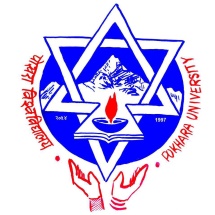 Pokhara UniversityFaculty of Humanities and Social SciencesOffice of the DeanANNOUNCES ADMISSION OPEN FOR THE MASTER LEVEL PROGRAMMES(MASTER IN POPULATION, GENDER AND DEVELOPMENT (MPGD) MASTER OF ARTS IN ENGLISH)Pokhara University, Faculty of Humanities and Social Sciences invites the applications for admission in Master in Population, Gender and Development(MPGD) in Constituent College, School of Development and Social Engineering(SDSE) and Master of Arts in English(MA in English) in affiliated college of Pokhara University, IACER, Kathmandu.Eligibility: Applicant must have bachelor degree or equivalent in any discipline  Seats Available on Fee Paying Quota:Total 25 seats for MPGD students and 27 seats for MA studentsApplication Process: Candidates/students applying for paying seats should submit their application form to respective colleges. The application form is available at www.pu.edu.np. It can also be obtained from concerned colleges.Application fee for both programmes is Rs. 1600Key Dates:Last Date of Application Form Submission: 2076/05/04 (Wednesday, 21Aug. 2019)Entrance Date, Time and Venue:2076/05/07(Saturday,Aug. 24 2019)- 8:00 AMVenue: SDSE, Pokhara for MPGD and IACER, New Baneshwor for MA in EnglishTest type, Questions and Duration: Pokhara University will conduct Admission Test which will include 150 objective multiple choice questions with 4 options: For MPGD:(i) General knowledge-50; (ii) Verbal ability-40; (iii) Logical reasoning 30; and (iv) Quantitative ability 30. For MA in English:(i) General knowledge-50; (ii) Verbal ability-50; and (iii) Logical reasoning 50. Duration of Entrance Test is 3 hours. After the Dean’s office publishes the merit list of the candidates, those who qualify the entrance test will have to apply for admission to the program.For detailed information, please visit our official website www.pu.edu.np or contact us at:Office of the Dean, Faculty of Humanities and Social Sciences, Pokhara University, Pokhara-30, Tel No.-061-504038/061504078/Mobile: 9856021122/9856061230/9846406459IACER, Bhimsengola Marga, Old Baneshwor, Kathmandu, Tel No :- 01-4471915/Mobile: 9841370444Note: A separate notice will be issued for the application for scholarship entrance test.